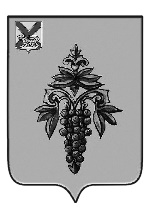 АДМИНИСТРАЦИЯЧУГУЕВСКОГО МУНИЦИПАЛЬНОГО РАЙОНА ПРИМОРСКОГО КРАЯ РАСПОРЯЖЕНИЕ ______________	                                             с. Чугуевка	                                      №  _______________Об утверждении Положения о порядке использования населением
физкультурно-спортивной инфраструктуры муниципальных
образовательных организаций во внеучебное время на территории 
Чугуевского муниципального округаВ целях создания условий для массовых занятий физической культурой и спортом населением Чугуевского муниципального округа, популяризации спорта и здорового образа жизни, руководствуясь статьей 32 Устава Чугуевского муниципального района:Утвердить прилагаемое Положение о порядке использования населением физкультурно-спортивной инфраструктуры муниципальных образовательных организаций во внеучебное время на территории Чугуевского муниципального округа. Управлению образования администрации Чугуевского муниципального района (В.С. Олег):составить реестр муниципальных образовательных организаций           Чугуевского муниципального округа, имеющих возможность предоставления физкультурно-спортивной инфраструктуры населению (далее – Реестр);разместить Реестр на официальном сайте Чугуевского муниципального округа.Контроль за исполнением настоящего распоряжения возложить на       заместителя главы администрации Чугуевского муниципального района                       С.А. Сидорова.Глава Чугуевского муниципального района,глава администрации                                                                                   Р.Ю. ДеменевПриложение                                             к распоряжению администрацииЧугуевского муниципального района	«_____»_____________2020г. №__Положениео порядке использования населением физкультурно-спортивной
инфраструктуры муниципальных образовательных организаций
во внеучебное время на территории Чугуевского муниципального округаНастоящее Положение о порядке использования населением физкультурно-спортивной инфраструктуры муниципальных образовательных организаций во внеучебное время на территории Чугуевского муниципального округа разработан во исполнение Указа Президента Российской Федерации от 22.11.2019 года № Пр-2397 (далее – Положение).Положение обеспечивает доступ к спортивным залам муниципальных образовательных организаций и другим спортивным объектам для занятий физической культурой и спортом, как необходимое условие развития физических, интеллектуальных и нравственных способностей личности, пропаганды здорового образа жизни, права на занятие физической культурой и спортом детей, взрослых, инвалидов, многодетных семей, пенсионеров, то есть населения в Чугуевском муниципальном округе.На основании Положения муниципальная образовательная организация (далее - Организация), включённая в реестр муниципальных образовательных организаций, имеющих возможность предоставлять физкультурно-спортивную инфраструктуру населению (далее – Реестр). Принимает локальный нормативный акт, в котором конкретизирует пункты Положения с учётом особенностей муниципальной образовательной организации.Положение и Реестр размещаются на официальном сайте Чугуевского муниципального округа.Физическое или юридическое лицо на основании полученных данных обращается в выбранную им для занятий физической культурой и спортом                 организацию.Организация самостоятельно заключает соглашения с обратившимися с соответствующим заявлением физическими или юридическими лицами.Решение о предоставлении (отказе в предоставлении) спортивного зала, спортивного объекта принимается руководителем Организации в течение трёх рабочих дней со дня приёма заявления. Соглашение должно включать в себя следующие существенные       условия:перечень объектов инфраструктуры, предлагаемой для использования в целях массовых занятий физической культурой и спортом;площадь предоставляемых объектов (спортивных залов, спортивных площадок, подсобных помещений и др.);разрешение на использование спортивным инвентарём, находящимся на балансе организации;график предоставления инфраструктуры, включающий дни недели, время;права и обязанности сторон соглашения с обязательным указанием     перечня лиц, ответственных за обеспечение безопасности Организации, сохранность предоставляемого имущества, обеспечение санитарно-гигиенического режима, в обязанности обратившегося юридического или физического лица в ходит предоставление медицинских справок о состоянии здоровья и справок об отсутствии                 судимости;срок предоставления объектов инфраструктуры;условия досрочного прекращения действия настоящего соглашения.Основанием для прекращения предоставления спортивного зала,    спортивного объекта являются:медицинские противопоказания;превышение предельной численности посетителей по отношению к пропускной способности спортивного зала, спортивного объекта на момент его предоставления;ремонтные работы, реконструкция, переоборудование спортивного зала, спортивного объекта;отказ не является препятствием для повторной подачи документов.Организации определяют порядок пользования, посещения спортивных залов и других спортивных объектов с учетом настоящего Положения и внутренних документов.Контроль использования по назначению и за сохранностью имущества осуществляется Организациями.